1/A SINIFI GENEL DEĞERLENDİRME Aşağıda karışık olarak verilen harfleri kullanarak anlamlı kelimeler oluşturunuz.  2)    Aşağıda karışık verilen sözcükleri anlamlı cümleler yapınız.Aşağıdaki görsellerin altlarına isimlerini yazınız.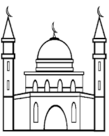 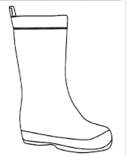 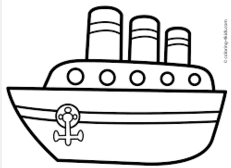 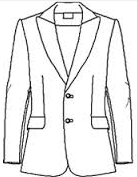 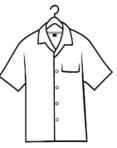 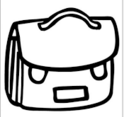 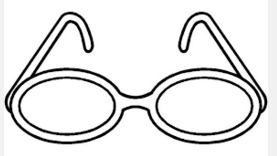 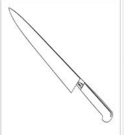  Aşağıdaki sorulara uygun cevaplar veriniz.Aşağıdaki cümlelerde bos bırakılan yerleri uygun sözcüklerle doldurunuz.Asya …………….….. bak.             Cengiz ……………  yakala.Ramazan ……………..  oyna.         Gamze …………………  koş. Deniz ………………… çiz.             Miraç beni …………………Aşağıdaki soruları işlem yaparak yanıtlayınız.Bakkaldan 5 balon aldım. Ablam da 4 balon aldı. Kaç balonumuz oldu?Nur 7 elma, Nazlı 6 elma yedi.İkisi toplam kaç elma yedi?ADSOYADTARİHSınıfz , g , öi , e , y, d  e, n ,E ,rı ,k ,a ,l ,bm , i, c. akurCansaatieteksarıCerengiydiceketkaçErdallira5 tane yiyecek adı yazınız.5 tane yiyecek adı yazınız. 123455 tane giyecek adı yazınız.5 tane giyecek adı yazınız.12345Çok iyisinİyisinÇalışmalısın